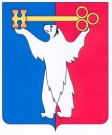     ПОСТАНОВЛЕНИЕ______________ 2024		           г. Норильск				   №_______О порядке реализации функций публичного партнера, предусмотренных Федеральным законом от 13.07.2015 № 224-ФЗ «О государственно-частном партнерстве, муниципально-частном партнерстве в Российской Федерации и внесении изменений в отдельные законодательные акты Российской Федерации»В соответствии с Федеральным законом от 13.07.2015 № 224-ФЗ «О государственно-частном партнерстве, муниципально-частном партнерстве в Российской Федерации и внесении изменений в отдельные законодательные акты Российской Федерации», в целях обеспечения реализации функций публичного партнера, руководствуясь Уставом городского округа город Норильск Красноярского краяПОСТАНОВЛЯЮ:1. Определить отраслевые (функциональные) структурные подразделения Администрации города Норильска, обеспечивающие от имени муниципального образования город Норильск реализацию функций публичного партнера при осуществлении полномочий, предусмотренных Федеральным законом от 13.07.2015 № 224-ФЗ «О государственно-частном партнерстве, муниципально-частном партнерстве в Российской Федерации и внесении изменений в отдельные законодательные акты Российской Федерации» (приложение № 1).2. Утвердить Порядок реализации Администрацией города Норильска функций публичного партнера, предусмотренных Федеральным законом от 13.07.2015 № 224-ФЗ «О государственно-частном партнерстве, муниципально-частном партнерстве в Российской Федерации и внесении изменений в отдельные законодательные акты Российской Федерации» (приложение № 2).3. Поручить отраслевым (функциональным) структурным подразделениям Администрации города Норильска, определенным в соответствии с пунктом 1 настоящего Постановления, в качестве лиц, обеспечивающих  от имени муниципального образования город Норильск реализацию функций публичного партнера, в срок не позднее одного месяца с даты утверждения настоящего Постановления подготовить и направить на согласование в установленном порядке проекты правовых актов, предусматривающих внесение изменений в положения о структурных подразделениях в части дополнения функциями, реализуемыми в соответствии с настоящим Постановлением.4. Поручить Управлению экономики Администрации города Норильска в срок не позднее одного месяца с даты утверждения настоящего Постановления подготовить и направить на согласование в установленном порядке проект распоряжения Администрации города Норильска, предусматривающий внесение изменений в распоряжение Администрации города Норильска от 23.07.2015 № 4208 «О создании Координационного совета по стратегическому планированию в сфере социально-экономического развития муниципального образования город Норильск», в части дополнения задач и прав координационного совета, направленных на реализацию настоящего Постановления.4. Опубликовать настоящее постановление в газете «Заполярная правда»                                   и разместить его на официальном сайте муниципального образования город Норильск.Глава города Норильска	          		                                                      Д.В. КарасевШаталова Валерия Вадимовна43 70 80СОГЛАСОВАНО:Заместитель Главы города Норильска по экономике и финансам – начальник Финансового управления Администрации города Норильска 			   _______________________________Закирьяева И.А.Заместитель Главы города Норильска по земельно-имущественным отношениям и развитию предпринимательства ________________________ Бусов Д.А.Начальник Управления экономики Администрации города Норильска    ___________________________ Сапожников А.А.Начальнику Управления имущества Администрации города Норильска    ___________________________     Кузьмина О.В.Начальник Управления по градостроительству и землепользованию Администрации города Норильска   ___________________________     Никитина Т.М.Рассылка: согласно реестру рассылкиИ.о. начальника Правового управленияАдминистрации города Норильска ________ «_____» ________ 2024 Шаталова В.В.Приложение № 1 к постановлению Администрации города Норильска  от «____» ____________ 2024 года № ______Отраслевые (функциональные) структурные подразделения Администрации города Норильска, обеспечивающие от имени муниципального образования город Норильск реализацию функций публичного партнера при осуществлении полномочий, предусмотренных Федеральным законом от 13.07.2015 № 224-ФЗ «О государственно-частном партнерстве, муниципально-частном партнерстве в Российской Федерации и внесении изменений в отдельные законодательные акты Российской Федерации» (далее – Федеральный закон № 224-ФЗ)Приложение № 2 к постановлению Администрации города Норильска  от «____» ______________ 2024 годаПорядок реализации Администрацией города Норильска функций публичного партнера, предусмотренных Федеральным законом от 13.07.2015 № 224-ФЗ «О государственно-частном партнерстве, муниципально-частном партнерстве в Российской Федерации и внесении изменений в отдельные законодательные акты Российской Федерации»1. ОБЩИЕ ПОЛОЖЕНИЯ 	1.1. Порядок реализации Администрацией города Норильска функций публичного партнера, предусмотренных Федеральным законом от 13.07.2015 № 224-ФЗ «О государственно-частном партнерстве, муниципально-частном партнерстве в Российской Федерации и внесении изменений в отдельные законодательные акты Российской Федерации» (далее – Федеральный закон № 224-ФЗ)  регулирует вопросы взаимодействия и координации деятельности  между структурными подразделениями Администрации города Норильска, в том числе, обеспечивающими от имени муниципального образования город Норильск реализацию функций публичного партнера при осуществлении полномочий, предусмотренных Федеральным законом № 224-ФЗ, при разработке и рассмотрении предложений о реализации проекта муниципально-частного партнерства, принятия решения о реализации проектов.1.2. Координационное и методическое сопровождение деятельности, связанной с разработкой и рассмотрением предложений о реализации проектов, принятием решений о реализации проектов, заключением соглашений осуществляет Управление экономики Администрации города Норильска (далее – Управление экономики).1.3. Для целей настоящего Порядка используются следующие термины и определения:отраслевое структурное подразделение – отраслевое (функциональное) структурное подразделение Администрации города Норильска в сфере, в которой планируется реализация проекта;инициатор – отраслевое структурное подразделение, обеспечивающее подготовку предложения о реализации проекта, инициируемого публичным партнером;частный инициатор - лицо, которое в соответствии Федеральным законом             № 224-ФЗ может быть частным партнером, соответствующее требованиям установленным частью 2, 8 статьи 5 Федерального закона № 224-ФЗ;публичный партнер – муниципальное образование город Норильск в лице Администрации города Норильска;предложение о реализации проекта, предложение – предложение, планируемого к реализации на территории муниципального образования город Норильска проекта, разработанное инициатором или частным партнером в соответствии с требованиями, статьи 8 Федерального закона № 224-ФЗ, и постановлением Правительства Российской Федерации от 19.12.2015 № 1386 «Об утверждении формы предложения о реализации проекта государственно-частного партнерства или проекта муниципально-частного партнерства, а также требований к сведениям, содержащимся в предложении о реализации проекта государственно-частного партнерства или проекта муниципально-частного партнерства» (далее –  постановление Правительства РФ № 1386);уполномоченный орган – орган местного самоуправления, уполномоченный на осуществление полномочий, предусмотренных частью 2 статьи 18 Федерального закона № 224-ФЗ;уполномоченный орган Красноярского края – министерство экономики и регионального развития Красноярского края, уполномоченное на осуществление полномочий, предусмотренных частью 2 статьи 17 Федерального закона № 224-ФЗ;координационный совет - постоянно действующий на территории муниципального образования город Норильск коллегиальный орган, созданный Администрацией города Норильска, для содействия в выработке и координации общих решений, согласованных действий органов местного самоуправления и муниципальных организаций муниципального образования город Норильск с целью формирования стратегии социально-экономического развития муниципального образования город Норильск;Решение о реализации проекта – решение о реализации проекта, принимаемое Главой города Норильска в форме распоряжения, соответствующее требованиями части 3 статьи 10 Федерального закона № 224-ФЗ;соглашение -  гражданско-правовой договор, заключаемый между Администрацией города Норильска, выступающей от имени муниципального образования город Норильск в качестве публичного партнера, и частным партнером, заключенный на срок не менее чем три года в порядке и на условиях, которые установлены Федеральным законом № 224-ФЗ.Иные понятия и термины, применяемые в настоящем Порядке, используются в значениях, определенных Федеральным законом № 224-ФЗ.2. ПОРЯДОК ПОДГОТОВКИ ПУБЛИЧНЫМ ПАРТНЕРОМ ПРЕДЛОЖЕНИЯ О РЕАЛИЗАЦИИ ПРОЕКТА2.1. Подготовка проекта предложения осуществляется инициатором по результатам рассмотрения предложений органов местного самоуправления муниципального образования город Норильск, структурных подразделений Администрации города Норильска, муниципальных учреждений, муниципальных предприятий или по собственной инициативе.2.2. При подготовке проекта предложения инициатор вправе запрашивать необходимую информацию в структурных подразделениях Администрации города Норильска, муниципальных учреждениях и муниципальных предприятиях в сфере их компетенции, проводить совещания, а также инициировать создание рабочей группы для рассмотрения вопросов, требующих коллегиального решения,         возникающих при подготовке предложения о реализации проекта.2.3. Рабочая группа создается на основании распоряжения Главы города Норильска или иного уполномоченного им лица. Состав рабочей группы определяется инициатором. 2.4. Инициатор проекта направляет проект предложения, содержащий проект соглашения, включающий в себя существенные условия, предусмотренные статьей 12 Федерального закона № 224-ФЗ, на рассмотрение:1) в Управление экономики – для проведения оценки его финансово-экономических параметров, соответствия документам стратегического планирования муниципального образования город Норильск;2) в Управление имущества Администрации города Норильска – для предоставления и (или) анализа сведений об объектах недвижимого имущества, земельных участках, необходимых для реализации проекта, наличии обременений в отношении объектов недвижимости, земельных участков, соответствии проекта сведениям Единого государственного реестра недвижимости;3) в Управление по градостроительству и землепользованию Администрации города Норильска – для предоставления сведений о соответствии проекта предложения документам территориального планирования и градостроительного зонирования, необходимости подготовки проекта планировки территории и проекта межевания территории, необходимости и порядке образования земельного участка или земельных участков;4) в иные структурные подразделения, муниципальные учреждения, муниципальные предприятия, в случае, если объект соглашения относится к сфере деятельности такого структурного подразделения, муниципального учреждения, муниципального предприятия.2.5.  По результатам рассмотрения проекта предложения, лица, указанные в пункте 2.4 настоящего Порядка, в течение десяти рабочих дней со дня поступления запроса, в рамках своей компетенции готовят и представляют инициатору заключения по проекту предложения.2.6. При отсутствии отрицательных заключений инициатор обеспечивает подготовку предложения о реализации проекта, с приложением пояснительной записки, содержащей краткую информацию об указанном в предложении проекте, и всех имеющихся в распоряжении материалов. Пояснительная записка подлежит согласованию с заместителем Главы города Норильска, в подчинении которого находится инициатор. Предложение о реализации проекта с приложением пояснительной записки направляется в Управление экономики.2.7.  Управление экономики при получении предложения о реализации проекта инициирует заседание координационного совета для рассмотрения и принятия коллегиального решения о целесообразности (нецелесообразности) его реализации на территории муниципального образования город Норильск либо о необходимости доработки предложения о реализации проекта. 2.8. В течение десяти рабочих дней с даты получения протокола координационного совета, содержащего решение о целесообразности реализации проекта на территории муниципального образования город Норильск, Управление экономики направляет предложение о реализации проекта в уполномоченный орган Красноярского края для проведения оценки эффективности проекта и определения его сравнительного преимущества.2.9. В течение трех рабочих дней, с даты получения протокола координационного совета, содержащего решение о нецелесообразности реализации проекта на территории муниципального образования город Норильск или о необходимости доработки предложения о реализации проекта, Управление экономики возвращает предложение о реализации проекта инициатору с приложением протокола координационного совета.2.10.  В случае получения положительного заключения уполномоченного органа Красноярского края Управление экономики в срок, не превышающий пяти рабочих дней со дня получения положительного заключения, готовит проект Решения о реализации проекта и направляет его на подпись Главе города Норильска (с приложением заключения уполномоченного органа Красноярского края).Решение о реализации проекта подлежит утверждению в срок не превышающий тридцати дней со дня получения положительного заключения уполномоченного органа Красноярского края.2.11. В срок не позднее десяти рабочих дней со дня утверждения Решения о реализации проекта Управление экономики направляет в Управление имущества Администрации города Норильска проект предложения, содержащий проект соглашения, включающий в себя существенные условия, предусмотренные статьей 12 Федерального закона № 224-ФЗ, а также иные документы и материалы, связанные с рассмотрением проекта, для организации и проведения конкурса.2.12. Управление имущества Администрации города Норильска в срок, не превышающий ста восьмидесяти дней со дня утверждения Решения о реализации проекта обеспечивает организацию и проведение конкурса на право заключения соглашения в соответствии с главой 5 Федерального закона № 224-ФЗ.2.13. В случае поступления отрицательного заключения уполномоченного органа Красноярского края, Управление экономики в срок, не превышающий пяти рабочих дней с даты получения такого заключения, возвращает предложение о реализации проекта инициатору.3. ПОРЯДОК ПРОВЕДЕНИЯ ПРЕДВАРИТЕЛЬНЫХ ПЕРЕГОВОРОВ 3.1. До направления предложения о реализации проекта частный инициатор, обеспечивающий разработку проекта, вправе обратиться в Управление экономики с предложением о проведении предварительных переговоров в порядке и по форме, установленными Порядком проведения предварительных переговоров, связанных с разработкой предложения о реализации проекта государственно-частного партнерства, проекта муниципально-частного партнерства, между публичным партнером и инициатором проекта, утвержденным Приказом Минэкономразвития России от 20.11.2015 № 864 (далее – предложение о проведении предварительных переговоров; Порядок проведения предварительных переговоров).3.2. К предложению о проведении предварительных переговоров должны быть приложены сведения и документы, подтверждающие соответствие частного инициатора требованиям, установленным частью 2, 8 статьи 5 Федерального закона               № 224-ФЗ.Предложение о проведении переговоров также должно содержать указание на способ уведомления частного инициатора о принятом решении. 3.3. В срок, не превышающий десяти дней со дня поступления предложения о проведении предварительных переговоров, Управление экономики обязано рассмотреть такое предложение и принять одно из следующих решений:1) о проведении предварительных переговоров;2) о невозможности проведения предварительных переговоров.3.4. Отказ в проведении переговоров принимается по следующим основаниям:1) частный инициатор не соответствует требованиям, установленным частью  2, 8 статьи 5 Федерального закона № 224-ФЗ, либо частным инициатором не предоставлены сведения и документы, подтверждающие соответствие указанным требованиям;  2) повестка содержит вопросы, которые не соответствуют перечню вопросов, предусмотренному пунктом 6 Порядка проведения предварительных переговоров.3.5.  При принятии решения о невозможности проведения предварительных переговоров Управление экономики в срок, не позднее трех рабочих дней, со дня принятия решения, направляет частному инициатору отказ в проведении предварительных переговоров с указанием причины такого отказа, способом указанным частным инициатором в предложении о проведении предварительных переговоров.3.6. При принятии решения о проведении предварительных переговоров Управление экономики определяет форму проведения предварительных переговоров и назначает дату их проведения, о чем в срок не позднее десяти дней со дня принятия решения, уведомляет частного инициатора способом, указанным частным инициатором в предложении о проведении предварительных переговоров.3.7. К участию в проведении предварительных переговоров Управлением экономики привлекаются отраслевые структурные подразделения, а также иные структурные подразделения и (или) должностные лица Администрации города Норильска, в соответствии с вопросами, включенными частным инициатором в повестку предварительных переговоров. 	При необходимости Управление экономики и частный инициатор вправе привлекать для участия в предварительных переговорах также компетентные государственные органы, органы местного самоуправления, экспертов, консультантов и иных лиц.3.8. Уведомление об обеспечении участия в предварительных переговорах направляется Управлением экономики в адрес отраслевых структурных подразделений, а также иных структурных подразделений и (или) должностных лиц Администрации города Норильска, иных органов местного самоуправления, в срок не позднее чем за два рабочих дня до даты проведения предварительных переговоров.Отказ от участия в предварительных переговорах отраслевых структурных подразделений, а также иных структурных подразделений и (или) должностных лиц Администрации города Норильска, которым Управлением экономики направлено уведомление, не допускается.3.9. Оформление итогов предварительных переговоров осуществляется в соответствии с Порядком проведения предварительных переговоров.4. ПОРЯДОК РАССМОТРЕНИЯ ПУБЛИЧНЫМ ПАРТНЕРОМ ПРЕДЛОЖЕНИЯ ЧАСТНОГО ИНИЦИАТОРА О РЕАЛИЗАЦИИ ПРОЕКТА4.1. Предложение о реализации проекта частным инициатором, подается (направляется) в Управление экономики в оригинале или в копиях, заверенным надлежащим образом, посредством:1) личного обращения в Управление экономики по адресу: г.Норильск,                          ул. Богдана Хмельницкого, 16, 4 этаж.2) обращения в электронной форме на адрес электронной почты Управления экономики: economica@norilsk-city.ru;3) обращения в письменной форме с использованием сервисов, размещенных на официальном сайте муниципального образования город Норильск www.norilsk-city.ru в информационно-телекоммуникационной сети Интернет.К предложению проекта о реализации проекта частным инициатором должна быть приложена выданная банком или иной кредитной организацией независимая гарантия (банковская гарантия) в объеме не менее чем пять процентов объема прогнозируемого финансирования проекта.4.2. Управление экономики при получении предложения о реализации проекта частного инициатора:1) регистрирует предложение о реализации проекта и приложенные к нему документы - в день их поступления;2) проверяет наличие и комплектность документов, предоставленных частным партнером, соответствие предложения о реализации проекта, форме и требованиям к сведениям, содержащимся в предложении о реализации проекта, предусмотренным Правительства РФ № 1386, а также соответствие частного партнера требованиям, установленным частью 2, 8 статьи 5 Федерального закона               № 224-ФЗ – в срок, не позднее пяти рабочих дней, с даты регистрации предложения о реализации проекта.4.3. Основаниями для возврата предложения о реализации проекта частному инициатору являются:- форма и (или) сведения, содержащиеся в предложении о реализации проекта, не соответствует требованиям, предусмотренным постановлением Правительства РФ № 1386;- частный инициатор не соответствует требованиям, установленным частью 2, 8 статьи 5 Федерального закона № 224-ФЗ либо частным инициатором не предоставлены сведения и документы, подтверждающие соответствие установленным требованиям; 	- предложение о реализации проекта не подписано частным инициатором либо подписано неуполномоченным лицом.4.4. В случае наличия оснований для возврата, установленных пунктом 4.3 настоящего Порядка, Управление экономики в срок не позднее пяти рабочих дней со дня регистрации, возвращает предложение о реализации проекта частному инициатору с приложением письма за подписью начальника Управления экономики с мотивированным обоснованием причин возврата.4.5. При отсутствии оснований для возврата, установленных пунктом 4.3 настоящего Порядка, Управление экономики в срок не позднее десяти  рабочих дней со дня регистрации предложения о реализации проекта инициирует заседание координационного совета для рассмотрения вопросов о наличии у органа местного самоуправления полномочий выступать в качестве публичного партнера по соглашению в соответствии с предложением о реализации проекта,  соответствия объекта, указанного в предложении о реализации проекта, требованиям  статьи 7 Федерального закона № 224, и определения отраслевого структурного подразделения, ответственного за рассмотрение предложения о реализации проекта (при наличии полномочий на заключение соглашения и соответствия объекта).4.6.  При поступлении протокола координационного совета, содержащего выводы об отсутствии полномочий на заключение соглашения и (или) о несоответствии объекта, указанного в предложении о реализации проекта, требованиям статьи 7 Федерального закона № 224, Управление экономики в срок, не позднее трех рабочих дней со дня поступления протокола, возвращает предложение о реализации проекта частному инициатору с приложением письма за подписью начальника Управления экономики с мотивированным обоснованием причин возврата.4.7. В течение трех рабочих дней с даты получения протокола координационного совета об определении отраслевого структурного подразделения Управление экономики направляет предложение о реализации проекта в отраслевое структурное подразделение, определенное координационным советом, с приложением копии протокола координационного совета, документов, предоставленных частным инициатором совместно с предложением, протоколов предварительных переговоров (в случае, если такие переговоры проводились), а также заключения на предмет соответствия (не соответствия) предлагаемого проекта документам стратегического планирования муниципального образования город Норильск.4.8. Отраслевое структурное подразделение в срок не позднее десяти рабочих дней, со дня поступления предложения о реализации проекта из Управления экономики, направляет его копию:1) в Финансовое управление Администрации города Норильска - в случае, если для реализации проекта требуется финансирование (частичное финансирование) за счет средств из бюджета муниципального образования город Норильск, - для предоставления заключения о наличии (отсутствии) средств в бюджете муниципального образования город Норильск на реализацию проекта;2) в Управление имущества Администрации города Норильска – для предоставления и (или) анализа сведений об объектах недвижимого имущества, земельных участках, необходимых для реализации проекта, соответствии проекта сведениям Единого государственного реестра недвижимости, наличия в отношении объекта заключенных соглашений, а также иных сведений, предусмотренных пунктом 5 Правил рассмотрения публичным партнером предложения о реализации проекта государственно-частного партнерства или проекта муниципально-частного партнерства, утвержденных Постановление Правительства РФ от 19.12.2015                       № 1388 (далее – Правила рассмотрения предложения);3) в Управление по градостроительству и землепользованию Администрации города Норильска – для предоставления сведений о соответствии проекта документам территориального планирования и градостроительного зонирования, необходимости подготовки проекта планировки территории и проекта межевания территории, необходимости и порядке образования земельного участка или земельных участков;4) в иные структурные подразделения, муниципальные учреждения, муниципальные предприятия, в случае, если объект соглашения относится к сфере деятельности такого структурные подразделения, муниципальные учреждения, муниципальные предприятия.4.9. По результатам рассмотрения предложения о реализации проекта, лица, указанные в пункте 4.8 настоящего Порядка, в течение десяти рабочих дней со дня поступления запроса, в рамках своей компетенции готовят и предоставляют в отраслевое структурное подразделение заключения относительно предложения о реализации проекта.4.10. Отраслевое структурное подразделение, с учетом поступивших заключений, осуществляет оценку предложения о реализации проекта в соответствии с Правилами рассмотрения предложения.4.11. В целях проведения всесторонней оценки предложения о реализации проекта и принятия обоснованного решения отраслевое структурное подразделение вправе:1) запрашивать у частного инициатора дополнительные материалы и документы по предмету предложения о реализации проекта;2) проводить переговоры с частным инициатором в соответствии с Порядком проведения переговоров, связанных с рассмотрением предложения о реализации проекта государственно-частного партнерства, проекта муниципально-частного партнерства, между публичным партнером и инициатором проекта, утвержденным приказом Министерства экономического развития Российской Федерации от 20.11.2015 № 863.Переговоры должны быть проведены отраслевым структурным подразделением в срок, не превышающий срока рассмотрения предложения о реализации проекта, установленный частью 5 статьи 8 Федерального закона № 224-ФЗ.Отраслевое структурное подразделение вправе привлекать к участию в переговорах иные структурные подразделения и (или) должностных лиц Администрации города Норильска, по предмету вопросов, требующих обсуждения на переговорах.Уведомление об обеспечении участия в переговорах направляется отраслевым структурным подразделением в адрес иных структурных подразделений и (или) должностных лиц Администрации города Норильска, в срок не позднее чем за два рабочих дня до даты проведения переговоров.Отказ от участия в переговорах структурных подразделений, а также должностных лиц Администрации города Норильска, которым отраслевым структурным подразделением направлено уведомление, не допускается;3) инициировать создание рабочей группы для рассмотрения вопросов, требующих коллегиального решения, возникающих при рассмотрении предложения о реализации проекта. Рабочая группа создается в порядке, определенном пунктом 2.3 настоящего Порядка.4.12. По результатам оценки предложения о реализации проекта, в срок не превышающий восьмидесяти дней со дня регистрации предложения в соответствии с подпунктом 1 пункта 4.2 настоящего Порядка, отраслевое структурное подразделение направляет в Управление экономики сводное заключение, с приложением заключений, предусмотренных пунктом 4.8 настоящего Порядка, протоколов переговоров с частным инициатором, протоколов заседания рабочей группы (в случае, если переговоры или заседания рабочей группы проводились),  а также иных документов и материалов по предмету предложения о реализации проекта, содержащее  одну из  следующих рекомендаций:1) о направлении предложения о реализации проекта в уполномоченный орган Красноярского края в целях оценки эффективности и определения его сравнительного преимущества;2) о невозможности реализации проекта по основаниям, предусмотренным частью 7 статьи 8 Федерального закона № 224-ФЗ.4.13. Управление экономики в срок не превышающий пяти рабочих дней со дня получения сводного заключения отраслевого структурного подразделения, готовит проект распоряжения Администрации города Норильска, издаваемого Главой города Норильска или иным уполномоченным им лицом, о направлении предложения о реализации проекта в уполномоченный орган Красноярского края в целях оценки эффективности и определения его сравнительного преимущества или о невозможности реализации проекта (далее – решение публичного партнера).Решение публичного партнера утверждается в срок не превышающий девяноста дней, со дня регистрации предложения о реализации проекта.Решение публичного партнера о невозможности реализации проекта должно быть мотивированным и содержать указание на конкретное основание, из числа предусмотренных частью 7 статьи 8 Федерального закона № 224-ФЗ.4.14. В срок, не превышающий десяти рабочих дней со дня принятия решения публичным партнером, Управление экономики направляет данное решение, а также оригиналы протокола предварительных переговоров и (или) переговоров (в случае, если эти переговоры были проведены) частному инициатору и обеспечивает размещение данного решения, предложения о реализации проекта и указанные протоколы переговоров на официальном сайте муниципального образования город Норильск в информационно-телекоммуникационной сети «Интернет».4.15. В случае, если публичным партнером принято решение о направлении предложения о реализации проекта в уполномоченный орган Красноярского края в целях оценки эффективности и определения его сравнительного преимущества, Управление экономики в срок, не превышающий десяти рабочих дней, со дня принятия решения публичным партнером, направляет предложение о реализации проекта, а также копии протоколов предварительных переговоров и (или) переговоров (в случае, если эти переговоры были проведены) на рассмотрение в уполномоченный орган Красноярского края.4.16. В случае получения положительного заключения уполномоченного органа Красноярского края Управление экономики в срок, не превышающий пяти рабочих дней со дня получения положительного заключения, готовит проект Решения о реализации проекта и направляет его на подпись Главе город Норильска (с приложением заключения уполномоченного органа Красноярского края).Решение о реализации проекта подлежит утверждению в срок не превышающий тридцать дней со дня получения положительного заключения уполномоченного органа Красноярского края.4.17. В срок не позднее десяти рабочих дней со дня утверждения Решения о реализации проекта Управление экономики направляет в Управление имущества Администрации города Норильска проект, содержащий проект соглашения, включающий в себя существенные условия, предусмотренные статьей 12 Федерального закона № 224-ФЗ, а также иные документы и материалы, связанные с рассмотрением согласованием проекта, для организации и проведения конкурса.4.18. Управление имущества Администрации города Норильска в срок, не превышающий ста восьмидесяти дней со дня утверждения Решения о реализации проекта обеспечивает организацию и проведение конкурса на право заключения соглашения в соответствии с главой 5 Федерального закона № 224-ФЗ.4.19. В случае получения отрицательного заключения уполномоченного органа Красноярского края Управление экономики в течение пяти рабочих дней осуществляет подготовку проекта письма, за подписью Главы города Норильска или иного уполномоченного им лица, об отказе от реализации проекта (далее – отказ от реализации проекта).Отказ от реализации проекта направляется в адрес частного инициатора в срок, не позднее десяти рабочих дней, со дня поступления отрицательного заключения уполномоченного органа Красноярского края.5.ЗАКЛЮЧИТЕЛЬНЫЕ ПОЛОЖЕНИЯ	5.1. Соглашение заключается по итогам проведения конкурса на право заключения соглашения, организованного Управлением имущества Администрации города Норильска в соответствии с пунктами 2.12, 4.18 настоящего Порядка.	5.2. Соглашение может быть заключено без проведения конкурса при наличии оснований, предусмотренных частью 2 статьи 19 Федерального закона № 224-ФЗ.РОССИЙСКАЯ ФЕДЕРАЦИЯКРАСНОЯРСКИЙ КРАЙАДМИНИСТРАЦИЯ ГОРОДА НОРИЛЬСКАПроект правового актаПроект правового актаПроект правового актаПравовой актПравовой актподлежит направлениюподлежит направлениюне подлежит направлениюподлежит направлениюне подлежит направлениюПрокуратураПрокуратураVVVНорильская транспортная прокуратураНорильская транспортная прокуратураVНГСДНГСДVVКСПКСПVСайт Администрации города Норильска (для обеспечения независимой антикоррупционной экспертизы НПА и их проектовСайт Администрации города Норильска (для обеспечения независимой антикоррупционной экспертизы НПА и их проектовVVVСПС Гарант, Консультант+СПС Гарант, Консультант+СПС Гарант, Консультант+СПС Гарант, Консультант+СПС Гарант, Консультант+VРегистр МНПА Красноярского краяРегистр МНПА Красноярского краяРегистр МНПА Красноярского краяРегистр МНПА Красноярского краяРегистр МНПА Красноярского краяVОбщественное обсуждение проектов правовых актовVVN п/пПраво или обязанность публичного партнераУполномоченное структурное подразделение Администрации города Норильска123Права публичного партнераПрава публичного партнераПрава публичного партнера1Разработка предложения о реализации проекта муниципально-частного партнерства (далее – проект МЧП) (часть 1 статьи 9 Федерального закона № 224-ФЗ)Отраслевое (функциональное) структурное подразделение Администрации города Норильска в сфере, в которой планируется реализация проекта МЧП 2Право преимущественной покупки предмета залога по цене, равной задолженности частного партнера перед финансирующим лицом, но не более чем стоимость предмета залога, в случае обращения взыскания на предмет залога(часть 7 статьи 7 Федерального закона № 224-ФЗ)Управление имущества Администрации города Норильска совместно с Финансовым управлением Администрации города Норильска Обязанности публичного партнераОбязанности публичного партнераОбязанности публичного партнера3Организация предварительных переговоров, участие в предварительных переговорах, связанных с разработкой предложения о реализации проекта МЧП, и (или) в переговорах по рассмотрению предложения о реализации проекта МЧП Управление экономики Администрации города Норильска; отраслевое (функциональное) структурное подразделение Администрации города Норильска в сфере, в которой планируется реализация проекта МЧП, иные структурные подразделения и (или) должностные лица Администрации города Норильска (привлекается на основании уведомления Управления экономики Администрации города Норильска, отраслевого (функционального) структурного подразделения Администрации города Норильска)4Обеспечение организации и проведения конкурса на право заключения соглашения на основании решения о реализации проекта МЧП, создание конкурсной комиссииУправление имущества Администрации города Норильска5Обеспечение государственной регистрации права собственности публичного партнера на недвижимое имущество, которое планируется передать публичным партнером частному партнеру в соответствии с соглашением о МЧП (при отсутствии записи о регистрации права муниципальной собственности), а также на объект, созданный в результате реализации соглашения о МЧПУправление имущества Администрации города Норильска6Осуществление подготовки территории, необходимой для создания объекта соглашения, и (или) осуществление деятельности, предусмотренной соглашением, в том числе по подготовке проекта планировки территории и проекта межевания территории, по образованию земельного участка или земельных участков (в случае если соглашением предусмотрено осуществление публичным партнером соответствующих обязательств)Управление имущества Администрации города Норильска, Управление по градостроительству и землепользованию Администрации города Норильска7Предоставление частному партнеру предназначенных для осуществления деятельности, предусмотренной соглашением о МЧП, объектов недвижимого имущества (в том числе земельный участок или земельные участки) и (или) недвижимого имущества и движимого имущества, технологически связанных между собойУправление имущества Администрации города Норильска8Осуществление частичных расходов на создание частным партнером объекта соглашения, его эксплуатацию и (или) техническое обслуживание в соответствии с бюджетным законодательством Российской Федерации (в случае если соответствующий элемент соглашения предусмотрен решением о реализации проекта МЧП, соглашением о МЧП)Финансовое управление Администрации города Норильска9Рассмотрение предложения частного партнера по изменению существенных условий соглашения Управление экономики Администрации города Норильска; отраслевое (функциональное) структурное подразделение Администрации города Норильска в сфере, в которой реализуется проект МЧП, Управление имущества Администрации города Норильска, а также иные структурные подразделения и (или) должностные лица Администрации города Норильска (привлекаются на основании уведомления Управления экономики Администрации города Норильска)10Осуществление приемки объекта соглашения о МЧП после окончания его строительства, а также при передаче объекта соглашения о МЧП публичному партнеру по окончании срока действия соглашения о МЧП на условиях и в порядке, которые определены в соглашении о МЧПУправление имущества Администрации города Норильска;отраслевое (функциональное) структурное подразделение Администрации города Норильска, а также иные структурные подразделения и (или) должностные лица Администрации города Норильска (привлекаются на основании уведомления Управления имущества Администрации города Норильска для организации комиссионной приемки)11Осуществление контроля соблюдения частным партнером условий соглашения о МЧПОтраслевое (функциональное) структурное подразделение Администрации города Норильска, в сфере, в которой реализуется проект МЧП, Управление экономики Администрации города Норильска, Управление имущества Администрации города Норильска (в соответствии с соглашением о реализации МЧП)